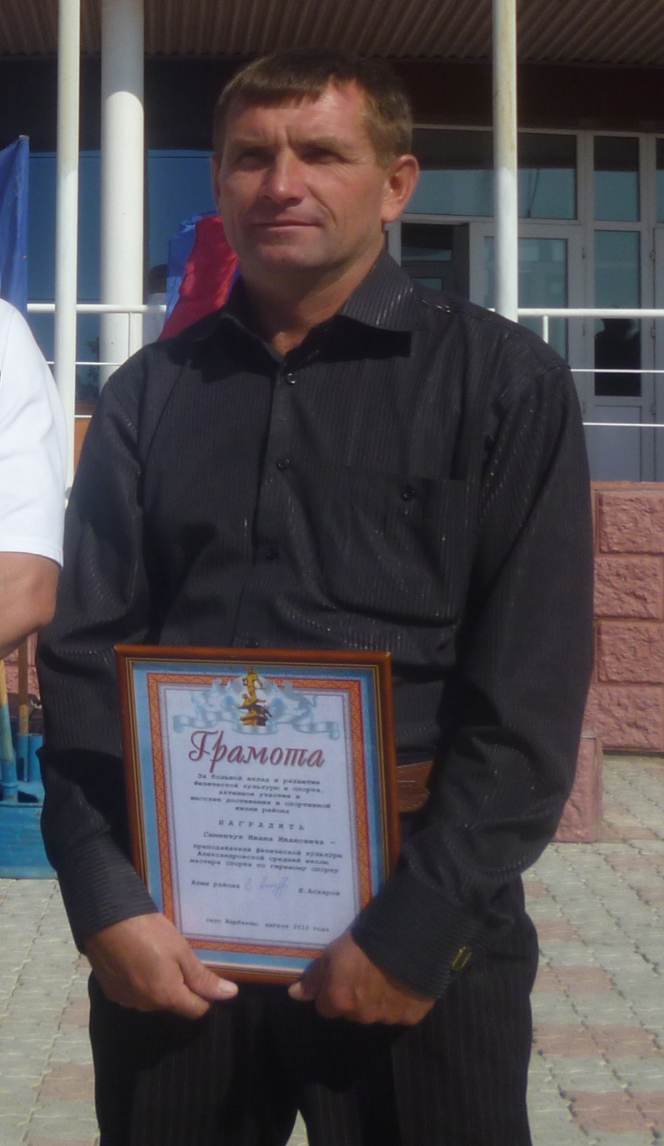 КГУ«Александровская средняя общеобразовательная школа»Семенчук Иван Иванович( педагог-эксперт)Программа соревнований по национальным играмЦель: выявить лучших спортсменов школы по национальным видам спортаЗадачи:- популяризация национальных видов спорта в школе; укрепление здоровья учащихся; привлечение учащихся к систематическим занятиям спортом.Ожидаемые результаты:Знать: - о влиянии подвижных игр на организм;- названия, содержание и правила подвижных игр;- навыки основных видов движений в беге, прыжках, метании, бросании и ловле, ползании и лазании.Уметь- самостоятельно играть в подвижные игры;Участники : 5-7 классыМатериально – техническое обеспечение спортивных соревнований: протоколы соревнований, рулетка , мел , секундомер , мяч, обруч, канатПрограмма соревнованийДеление класса на 2 команды – «Беркут» и «Батыр» (ориентировочно по 10 человек, остальные учащиеся помогают учителю в проведении урока-соревнования, ребята отнесённые к специальной медицинской группе выполняют роль «жюри»Выход команд колоннами, поочерёдно с названием команд «Беркут», «Батыр». Построение в 2 колонны.Примечание: В роли ведущего выступает учитель, так же роль ведущего можно отдать эрудированному и раскрепощенному ученику, свободно владеющему аудиторией и речью.       Наш спортивный урок-праздник «Салем, Казахстан!» посвященный дню Независимости Казахстана,   и так мы начинаемИгрой «Байга»Участвует вся команда. По сигналу первый участник имитирует скачки на коне (на гимнастической палке) бежит до указателя, оббегает его и возвращается обратно в свою колонну. Следующий участник выполняет те же движения. Выигрывает тот участник, кто первый закончит дистанцию.Учитель: Игра «Мерген» («Меткий»).Участвует вся команда. По команде первый участник бежит с набивным мячом до указателя и бросает его в цель (обруч, лежащий на полу). Берёт мяч вновь в руки и возвращается обратно в команду, отдав мяч следующему участнику, встает в конец колонны. За каждое попадание дополнительный балл команде.Учитель: Продолжаем спортивные соревнования на нашем уроке.Игра «Аншылар» («Охотники»).Участвует вся команда. Чертится на полу большой круг, в который встаёт одна команда «волки» а за круг «Охотники». По сигналу «охотники» стараются выбить «волков». Как только выбит последний «волк», игра останавливается.Учитель: Самые сильны и ловкие в командах приглашаются в круг!Игра «Итерiспек» («Вытолкни из круга»).Участвуют 2 пары от каждой команды. 2 пары от одной команды и 2 пары от другой команды. Встав на одну ногу и руки за спину каждая пара старается плечом выбить , вытолкнуть своего соперника из круга. Как только обе пары вытолкнули из круга, игра считается законченной.Учитель: Командам необходимо отдохнуть и набраться сил, и пока мы отдыхаем предлагаю и отгадать следующие народные загадки:«Есть один плосконогий предмет, наступит – помятых мест нет..» (утюг)«У одной мыши – два хвоста» (нитка и иголка)«Рук нет – рисует, зубов нет – кусает» (мороз)«В степи белая юрта, нет у неё ни рта ни носа» (яйцо)«Много халатов надето на куклу жёлтого цвета. Султан на голове черён, все тело из зёрен»» (початок кукурузы)«Сеял просо над крышей дома» (звёзды)«Никого не обижает, а все её толкают» (дверь)«Маленького роста бывает, шубу наизнанку надевает» (овца)«В птичник повадится – жди беды, рыжим хвостом заметает следы» (лиса)Примечание: Предложенных загадок много, время на данном уроке ограниченно и поэтому использовать их рекомендую последовательно, на следующих уроках, ребятам это занятие нравиться, особенно, когда они восстанавливаются и отдыхают)Учитель: Следующая игра «Дон уру» («Попади в мяч»)Эта игра тренирует ловкость, глазомер и быстроту реакции. Приглашаются по 4 участника от каждой команды. В круг встаёт один участник-соперник и в кругу стоит на треноге волейбольный мяч. 4 частника стоящие за кругом стараются выбить волейбольным мячом треногу, а игрок стоящий внутри круга должен защитить «треногу». Выигрывает команда которая за более краткое время выбьет мяч.Учитель: Игра «Тенге алу».По сигналу первый участник бежит к указателю (обруч) берёт «тенге» (деньги в платочке), и бежит обратно в команду и передаёт тенге следующему участнику и т.д. пока последний участник не закончит эстафету.Пока вы отдыхаете и жюри считает результаты после 6 эстафет, поиграемУчитель: И в заключение нашего праздника:Игра «Жаяутартыс» («Кто сильнее»).Перетягивание каната. Участвует вся команда.Учитель: Предоставляется слово нашему жюри (подводятся итоги, награждение ребятами, отнесёнными по состоянию здоровья к специальной медицинской группе, которые на данном уроке представляют жюри)Перестроение команд в общий стройРефлексия: что понравилось, что нет на уроке и над чем можно поработать на дальнейших подобных уроках-соревнованиях